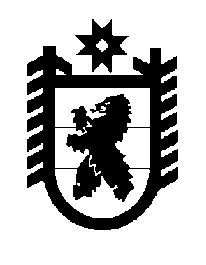 Российская Федерация Республика Карелия    ПРАВИТЕЛЬСТВО РЕСПУБЛИКИ КАРЕЛИЯРАСПОРЯЖЕНИЕот  26 мая 2016 года № 384р-Пг. Петрозаводск Внести в распоряжение Правительства Республики Карелия от 31 декабря 2015 года № 840р-П следующие изменения:абзац третий подпункта 6 пункта 4 изложить в следующей редакции:«в виде субсидий (за исключением субсидии на поддержку мер по обеспечению сбалансированности бюджетов муниципальных образований и субсидии на строительство и реконструкцию Центра культурного развития в г. Костомукша) и иных межбюджетных трансфертов - при условии предоставления органами местного самоуправления заявок на основании документов, подтверждающих возникновение денежных обязательств (в том числе при осуществлении закупок товаров, работ, услуг для исполнения расходных обязательств муниципального образования);»;2) подпункт 1 пункта 5 признать утратившим силу;3) приложение 1 изложить в следующей редакции:                                                                         «Приложение 1 к распоряжениюПравительства Республики Карелияот 31 декабря 2015 года № 840р-П    ПРОГНОЗИРУЕМЫЕ ПОСТУПЛЕНИЯДОХОДОВ В БЮДЖЕТ РЕСПУБЛИКИ КАРЕЛИЯ НА 2016 ГОДПО ГЛАВНЫМ АДМИНИСТРАТОРАМ ДОХОДОВ БЮДЖЕТА РЕСПУБЛИКИ КАРЕЛИЯ           ГлаваРеспублики  Карелия                                                              А.П. ХудилайненКод бюджетной классификации Российской ФедерацииКод бюджетной классификации Российской ФедерацииНаименование главного администратора доходов и вида (подвида) доходов бюджета Республики КарелияСумма доходов (тыс. рублей)глав-ного адми-нист-ратора доходовдоходов бюджетаНаименование главного администратора доходов и вида (подвида) доходов бюджета Республики КарелияСумма доходов (тыс. рублей)1234048территориальный орган Федеральной службы по надзору в сфере природопользования82 600,00481 12 01010 01 0000 120плата за выбросы загрязняющих веществ в атмосферный воздух стационарными объектами25 300,00481 12 01010 02 0000 120плата за выбросы загрязняющих веществ в атмосферный воздух передвижными объектами400,00481 12 01010 03 0000 120плата за сбросы загрязняющих веществ в водные объекты27 750,00481 12 01010 04 0000 120плата за размещение отходов производства и потребления29 150,0053территориальные органы Федерального агентства лесного хозяйства420,00531 16 27000 01 0000 140денежные взыскания (штрафы) за нарушение законодательства Российской Федерации о пожарной безопасности 420,0096территориальные органы Федеральной службы по надзору в сфере связи, информационных технологий и массовых коммуникаций200,00961 08 07130 01 0000 110государственная пошлина за государственную регистрацию средств массовой информации, продукция которых предназначена для распространения преимущественно на территории субъекта Российской Федерации, а также за выдачу дубликата свидетельства о такой регистрации200,0100территориальный орган Федерального казначейства1 160 002,012341001 03 02230 01 0000 110доходы от уплаты акцизов на дизельное топливо, подлежащие распределению между бюджетами субъектов Российской Федерации и местными бюджетами с учетом установленных дифференцированных нормативов отчислений в местные бюджеты493 026,01001 03 02240 01 0000 110доходы от уплаты акцизов на моторные масла для дизельных и (или) карбюраторных (инжекторных) двигателей, подлежащие распределению между бюджетами субъектов Российской Федерации и местными бюджетами с учетом установленных дифференцированных нормативов отчислений в местные бюджеты10 342,01001 03 02250 01 0000 110доходы от уплаты акцизов на автомобильный бензин, подлежащие распределению между бюджетами субъектов Российской Федерации и местными бюджетами с учетом установленных дифференцированных нормативов отчислений в местные бюджеты893 641,01001 03 02260 01 0000 110доходы от уплаты акцизов на прямогонный бензин, подлежащие распределению между бюджетами субъектов Российской Федерации и местными бюджетами с учетом установленных дифференцированных нормативов отчислений в местные бюджеты-237 007,0106территориальный орган Федеральной службы по надзору в сфере транспорта530,01061 16 30012 01 0000 140денежные взыскания (штрафы) за нарушение правил перевозки крупногабаритных и  тяжеловесных грузов по автомобильным дорогам общего пользования регионального или межмуниципального значения500,01061 16 30020 01 0000 140денежные взыскания (штрафы) за нарушение законодательства Российской Федерации о безопасности дорожного движения30,0161территориальные органы Федеральной антимонопольной службы 250,01611 16 26000 01 0000 140денежные взыскания (штрафы) за  нарушение законодательства о рекламе 70,012341611 16 33020 02 0000 140денежные взыскания (штрафы) за нарушение законодательства Российской Федерации о контрактной системе в сфере закупок товаров, работ, услуг для обеспечения государственных и муниципальных нужд для нужд субъектов Российской Федерации180,0177территориальные органы Министерства Российской Федерации по делам гражданской обороны, чрезвычайным ситуациям и ликвидации последствий стихийных бедствий 3 800,01771 16 27000 01 0000 140денежные взыскания (штрафы) за нарушение законодательства Российской Федерации о пожарной безопасности3 800,0182территориальные органы Федеральной налоговой службы18 174 232,01821 01 01012 02 0000 110налог на прибыль организаций (за исключением консолидированных групп налогоплательщиков), зачисляемый в бюджеты субъектов Российской Федерации4 078 000,01821 01 01014 02 0000 110налог на прибыль организаций консолидированных групп налогоплательщиков, зачисляемый в бюджеты субъектов Российской Федерации600 000,01821 01 02010 01 0000 110налог на доходы физических лиц с доходов, источником которых является налоговый агент, за исключением доходов, в отношении которых исчисление и уплата налога осуществляются в соответствии со статьями 227, 227.1 и 228 Налогового кодекса Российской Федерации7 744 200,01821 01 02020 01 0000 110налог на доходы физических лиц с доходов, полученных от осуществления деятельности физическими лицами, зарегистрированными в качестве индивидуальных предпринимателей, нотариусов, занимающихся частной практикой, адвокатов, учредивших адвокатские кабинеты, и других лиц, занимающихся частной практикой в соответствии со статьей 227 Налогового кодекса Российской Федерации38 769,012341821 01 02030 01 0000 110налог на доходы физических лиц с доходов, полученных физическими лицами в соответствии со статьей 228 Налогового кодекса Российской Федерации57 877,01821 01 02040 01 0000 110налог на доходы физических лиц в виде фиксированных авансовых платежей с доходов, полученных физическими лицами, являющимися иностранными гражданами, осуществляющими трудовую деятельность по найму на основании патента в соответствии со статьей 227.1 Налогового кодекса Российской Федерации24 539,01821 03 02100 01 0000 110акцизы на пиво, производимое на территории Российской Федерации9 970,0182 1 03 02110 01 0000 110акцизы на алкогольную продукцию с объемной долей этилового спирта свыше 9 процентов (за исключением пива, вин, фруктовых вин, игристых вин (шампанских), винных напитков, изготавливаемых без добавления ректификованного этилового спирта, произведенного из пищевого сырья, и (или) спиртованных виноградного или иного фруктового сусла, и (или) винного дистиллята, и (или) фруктового дистиллята), производимую на территории Российской Федерации630 000,01821 05 01011 01 0000 110налог, взимаемый с налогоплательщиков, выбравших в качестве объекта налогообложения доходы   882 313,01821 05 01021 01 0000 110налог, взимаемый с налогоплательщиков, выбравших в качестве объекта налогообложения доходы, уменьшенные на величину расходов  445 114,01821 05 01050 01 0000 110минимальный налог, зачисляемый в бюджеты  субъектов Российской Федерации127 573,01821 06 02000 02 0000 110налог на имущество организаций 2 335 640,01821 06 04011 02 0000 110транспортный налог с организаций143 000,01821 06 04012 02 0000 110транспортный налог с физических лиц453 085,01821 06 05000 02 0000 110налог на игорный бизнес672,01821 07 01020 01 0000 110налог на добычу общераспространенных полезных ископаемых220 000,012341821 07 01030 01 0000 110налог на добычу прочих полезных ископаемых (за исключением полезных ископаемых в виде природных алмазов)340 000,01821 07 04010 01 0000 110сбор за пользование объектами животного мира4 600,01821 07 04020 01 0000 110сбор за пользование объектами водных биологических ресурсов (исключая внутренние водные объекты)37 120,01821 07 04030 01 0000 110сбор за пользование объектами водных биологических ресурсов (по внутренним водным объектам)280,01821 08 02020 01 0000 110государственная пошлина по делам, рассматриваемым конституционными (уставными) судами субъектов Российской Федерации 10,01821 08 07010 01 0000 110государственная пошлина за государственную регистрацию юридического лица, физических лиц в качестве индивидуальных предпринимателей, изменений, вносимых в учредительные документы юридического лица, за государственную регистрацию ликвидации юридического лица и другие юридически значимые действия35,01821 12 02030 01 0000 120регулярные платежи за пользование недрами при пользовании недрами на территории Российской Федерации  1 427,01821 16 03020 02 0000 140денежные взыскания (штрафы) за нарушение законодательства о налогах и сборах, предусмотренные статьей 129.2 Налогового кодекса Российской Федерации8,0188Министерство внутренних дел по Республике Карелия                           266 852,01881 16 30012 01 0000 140денежные взыскания (штрафы) за нарушение правил перевозки крупногабаритных и тяжеловесных грузов по автомобильным дорогам общего пользования регионального или межмуниципального значения550,01881 16 30020 01 0000 140денежные взыскания (штрафы) за нарушение законодательства Российской Федерации о безопасности дорожного движения266 302,0192территориальные органы Федеральной миграционной службы4 755,01921 08 07100 01 0000 110государственная пошлина за выдачу и обмен паспорта гражданина Российской Федерации4 755,01234318территориальные органы Министерства юстиции Российской Федерации              285,03181 08 07110 01 0000 110государственная пошлина за государственную регистрацию межрегиональных, региональных и местных общественных объединений, отделений общественных объединений, а также за государственную регистрацию изменений  их учредительных документов                                264,03181 08 07120 01 0000 110государственная пошлина за государственную регистрацию политических партий и региональных отделений политических партий                    21,0321территориальные органы Федеральной службы государственной регистрации, кадастра и картографии47 880,03211 08 07020 01 0000 110государственная пошлина за государственную регистрацию прав, ограничений (обременений) прав на недвижимое имущество и сделок с ним47 880,0800Министерство здравоохранения и социального развития Республики Карелия1 704 729,68001 16 90020 02 0000 140прочие поступления от денежных взысканий (штрафов) и иных сумм в возмещение ущерба, зачисляемые в бюджеты субъектов Российской Федерации 2 500,08002 02 02172 02 0000 151субсидии бюджетам субъектов Российской Федерации на осуществление ежемесячной денежной выплаты, назначаемой в случае рождения третьего ребенка или последующих детей до достижения ребенком возраста трех лет187 412,78002 02 02173 02 0000 151субсидии бюджетам субъектов Российской Федерации на предоставление жилых помещений детям-сиротам и детям, оставшимся без попечения родителей, лицам из их числа по договорам найма специализированных жилых помещений25 829,38002 02 02208 02 0000 151субсидии бюджетам субъектов Российской Федерации на реализацию отдельных мероприятий государственной программы Российской Федерации «Развитие здравоохранения»3 979,212348002 02 03001 02 0000 151субвенции бюджетам субъектов Российской Федерации на оплату жилищно-коммунальных услуг отдельным категориям граждан630 613,48002 02 03004 02 0000 151субвенции бюджетам субъектов Российской Федерации на осуществление переданного полномочия Российской Федерации по осуществлению ежегодной денежной выплаты лицам, награжденным нагрудным знаком «Почетный донор России»75 994,58002 02 03011 02 0000 151субвенции бюджетам субъектов Российской Федерации на государственные единовременные пособия и ежемесячные денежные компенсации гражданам при возникновении поствакцинальных осложнений52,28002 02 03012 02 0000 151субвенции бюджетам субъектов Российской Федерации на выплаты инвалидам компенсаций страховых премий по договорам обязательного страхования гражданской ответственности владельцев транспортных средств200,58002 02 03020 02 0000 151субвенции бюджетам субъектов Российской Федерации на выплату единовременного пособия при всех формах устройства детей, лишенных родительского попечения, в семью6 472,38002 02 03053 02 0000 151субвенции бюджетам субъектов Российской Федерации на выплату единовременного пособия беременной жене военнослужащего, проходящего военную службу по призыву, а также ежемесячного пособия на ребенка военнослужащего, проходящего военную службу по призыву6 802,68002 02 03069 02 0000 151субвенции бюджетам субъектов Российской  Федерации  на обеспечение жильем отдельных  категорий граждан, установленных Федеральным законом от 12 января 1995 года № 5-ФЗ «О ветеранах», в соответствии с Указом Президента Российской Федерации от 7 мая 2008 года № 714 «Об обеспечении жильем ветеранов Великой Отечественной войны 1941–1945 годов»151 748,112348002 02 03070 02 0000 151субвенции бюджетам  субъектов Российской Федерации на обеспечение жильем отдельных категорий граждан, установленных Федеральными законами от 12 января 1995 года № 5-ФЗ «О ветеранах» и от 24 ноября 1995 года № 181-ФЗ «О социальной защите инвалидов в Российской Федерации»18 877,18002 02 03122 02 0000 151субвенции бюджетам субъектов Российской Федерации на выплату государственных пособий лицам, не подлежащим обязательному социальному страхованию на случай временной нетрудоспособности и в связи с материнством, и лицам, уволенным в связи с ликвидацией организаций (прекращением деятельности, полномочий физическими лицами)253 307,98002 02 03123 02 0000 151субвенции бюджетам субъектов Российской Федерации на осуществление переданных полномочий Российской Федерации по предоставлению отдельных мер социальной поддержки граждан, подвергшихся воздействию радиации8 987,78002 02 03128 02 0000 151субвенции бюджетам субъектов Российской Федерации на оказание отдельным категориям граждан социальной услуги по обеспечению лекарственными препаратами для медицинского применения по рецептам на лекарственные препараты, медицинскими изделиями по рецептам на медицинские изделия, а также специализированными продуктами лечебного питания для детей-инвалидов177 799,58002 02 04017 02 0000 151межбюджетные трансферты, передаваемые бюджетам субъектов Российской Федерации на осуществление отдельных полномочий в области обеспечения лекарственными препаратами, а также специализированными продуктами лечебного питания77 251,08002 02 04043 02 0000 151межбюджетные трансферты, передаваемые бюджетам субъектов Российской Федерации на единовременные компенсационные выплаты медицинским работникам24 000,012348002 02 04055 02 0000 151межбюджетные трансферты, передаваемые бюджетам субъектов Российской Федерации на финансовое обеспечение закупок антивирусных препаратов для профилактики и лечения лиц, инфицированных вирусами иммунодефицита человека и гепатитов В и С29 701,48002 02 04062 02 0000 151межбюджетные трансферты, передаваемые бюджетам субъектов Российской Федерации на осуществление организационных мероприятий по обеспечению лиц лекарственными препаратами, предназначенными для лечения больных злокачественными новообразованиями лимфоидной, кроветворной и родственных им тканей, гемофилией, муковисцидозом, гипофизарным нанизмом, болезнью Гоше, рассеянным склерозом, а также после трансплантации органов и (или) тканей2 633,78002 02 04064 02 0000 151межбюджетные трансферты, передаваемые бюджетам субъектов Российской Федерации на финансовое обеспечение закупок антибактериальных и противотуберкулезных лекарственных препаратов (второго ряда), применяемых при лечении больных туберкулезом с множественной лекарственной устойчивостью возбудителя, и диагностических средств для выявления, определения чувствительности микобактерии туберкулеза и мониторинга лечения больных туберкулезом с множественной лекарственной устойчивостью возбудителя11 079,68002 02 04066 02 0000 151межбюджетные трансферты, передаваемые бюджетам субъектов Российской Федерации на реализацию мероприятий по профилактике ВИЧ-инфекции и гепатитов В и С1 536,98002 07 02030 02 0000 180прочие безвозмездные поступления в бюджеты субъектов Российской Федерации7 950,01234801Министерство образования Республики Карелия2 316,88011 08 07082 01 0000 110государственная пошлина за совершение действий, связанных с лицензированием, с проведением аттестации в случаях,  если такая аттестация предусмотрена законодательством Российской Федерации, зачисляемая в бюджеты субъектов Российской Федерации                     500,08011 08 07380 01 0000 110государственная пошлина за действия органов исполнительной власти субъектов Российской Федерации, связанные с государственной аккредитацией образовательных учреждений, осуществляемой в пределах переданных полномочий Российской Федерации в области образования                    110,08011 08 07390 01 0000 110государственная пошлина за действия органов исполнительной власти субъектов Российской Федерации по проставлению апостиля на документах государственного образца об образовании, об ученых степенях и ученых званиях в пределах переданных полномочий Российской Федерации в области образования90,08011 16 90020 02 0000 140прочие поступления от денежных взысканий (штрафов) и иных сумм в возмещение ущерба, зачисляемые в бюджеты субъектов Российской Федерации 200,08012 02 02067 02 0000 151субсидии бюджетам субъектов Российской Федерации на поощрение лучших учителей800,08012 02 04042 02 0000 151межбюджетные трансферты, передаваемые бюджетам субъектов Российской федерации на выплату стипендий Президента Российской Федерации и Правительства Российской Федерации для обучающихся по направлениям подготовки (специальностям), соответствующим приоритетным направлениям модернизации и технологического развития экономики Российской Федерации616,81234802Министерство культуры Республики Карелия     2 370,08021 13 01992 02 0000 130прочие доходы от оказания платных услуг (работ) получателями средств бюджетов субъектов Российской Федерации     1 200,08022 02 04025 02 0000 151межбюджетные трансферты, передаваемые бюджетам субъектов Российской Федерации на комплектование книжных фондов библиотек муниципальных образований и государственных библиотек городов Москвы и Санкт-Петербурга216,08022 02 04041 02 0000 151межбюджетные трансферты, передаваемые бюджетам субъектов Российской Федерации, на подключение общедоступных библиотек Российской Федерации к сети «Интернет» и развитие системы библиотечного дела с учетом задачи расширения информационных технологий и оцифровки304,08022 02 04052 02 0000 151межбюджетные трансферты, передаваемые бюджетам субъектов Российской Федерации на государственную поддержку муниципальных учреждений культуры, находящихся на территориях сельских поселений500,08022 02 04053 02 0000 151межбюджетные трансферты, передаваемые бюджетам субъектов Российской Федерации на государственную поддержку лучших работников муниципальных учреждений культуры, находящихся на территориях сельских поселений150,0803Министерство сельского, рыбного и охотничьего хозяйства Республики Карелия     231 662,78031 08 07142 01 0000 110государственная пошлина за соверше-ние действий уполномоченными органами исполнительной власти субъектов Российской Федерации, связанных с выдачей документов о проведении государственного технического осмотра тракторов, самоходных дорожно-строительных и иных самоходных машин и прицепов к ним, государственной регистрацией мототранспортных средств, прицепов, тракторов, самоходных дорожно-9 000,01234строительных и иных самоходных машин, выдачей удостоверений тракториста-машиниста (тракториста), временных удостоверений на право управления самоходными машинами, в том числе взамен утраченных или пришедших в негодность8031 13 02062 02 0000 130доходы, поступающие в порядке возмещения расходов, понесенных в связи с эксплуатацией имущества субъектов Российской Федерации1 000,08032 02 02051 02 0000 151субсидии бюджетам субъектов Российской Федерации на реализацию федеральных целевых программ 6 586,08032 02 02174 02 0000 151субсидии бюджетам субъектов Российской Федерации на возмещение части затрат на приобретение элитных семян172,98032 02 02179 02 0000 151субсидии бюджетам субъектов Российской Федерации на возмещение части затрат на приобретение семян с учетом доставки в районы Крайнего Севера и приравненные к ним местности14 917,18032 02 02181 02 0000 151субсидии бюджетам субъектов Российской Федерации на возмещение части процентной ставки по краткосрочным кредитам (займам) на развитие растениеводства, переработки и реализации продукции растениеводства600,08032 02 02182 02 0000 151субсидии бюджетам субъектов Российской Федерации на возмещение части процентной ставки по инвестиционным кредитам (займам) на развитие растениеводства, переработки и развитие инфраструктуры и логистического обеспечения рынков продукции растениеводства1 000,08032 02 02184 02 0000 151субсидии бюджетам субъектов Российской Федерации на оказание несвязанной поддержки сельскохозяйственным товаропроизводителям в области растениеводства8 509,08032 02 02185 02 0000 151субсидии бюджетам субъектов Российской Федерации на поддержку племенного животноводства1 064,312348032 02 02186 02 0000 151субсидии бюджетам субъектов Российской Федерации на 1 килограмм реализованного и (или) отгруженного на собственную переработку молока66 481,88032 02 02190 02 0000 151субсидии бюджетам субъектов Российской Федерации на возмещение части процентной ставки по краткосрочным кредитам (займам) на развитие животноводства, переработки и реализации продукции животноводства14 000,08032 02 02191 02 0000 151субсидии бюджетам субъектов Российской Федерации на возмещение части процентной ставки по инвестиционным кредитам (займам) на развитие животноводства, переработки и развития инфраструктуры и логистического обеспечения рынков продукции животноводства47 000,08032 02 02196 02 0000 151субсидии бюджетам субъектов Российской Федерации на поддержку начинающих фермеров8 513,08032 02 02198 02 0000 151субсидии бюджетам субъектов Российской Федерации на возмещение части процентной ставки по долгосрочным, среднесрочным и краткосрочным кредитам, взятым малыми формами хозяйствования200,08032 02 02225 02 0000 151субсидии бюджетам субъектов Российской Федерации на возмещение части сельскохозяйственным товаропроизводителям затрат на уплату процентов по кредитам, полученным в российских кредитных организациях, на развитие аквакультуры (рыбоводство)11 624,28032 02 02245 02 0000 151субсидии бюджетам субъектов Российской Федерации на оказание несвязанной поддержки сельскохо-зяйственным товаропроизводителям в области развития производства семенного картофеля и овощей открытого грунта674,98032 02 02249 02 0000 151субсидии бюджетам субъектов Российской Федерации на возмещение части процентной ставки по краткосрочным кредитам (займам) на развитие молочного скотоводства1 000,012348032 02 02250 02 0000 151субсидии бюджетам субъектов Российской Федерации на возмещение части процентной ставки по инвестиционным кредитам (займам) на строительство и реконструкцию объектов для молочного скотоводства9 600,08032 02 02253 02 0000 151субсидии бюджетам субъектов Российской Федерации на возмещение части процентной ставки по краткосрочным кредитам (займам) на переработку продукции растениеводства и животноводства1 000,08032 02 02258 02 0000 151субсидии бюджетам субъектов Российской Федерации на поддержку племенного крупного рогатого скота молочного направления 15 600,98032 02 03121 02 0000 151субвенции бюджетам субъектов Российской Федерации на проведение Всероссийской сельскохозяйственной переписи в 2016 году 13 118,6804Министерство экономического развития Республики Карелия                     71 217,08041 08 07082 01 0000 110государственная пошлина за совершение действий, связанных с лицензированием, с проведением аттестации в случаях,  если такая аттестация предусмотрена законодательством Российской Федерации, зачисляемая в бюджеты субъектов Российской Федерации                     35,08042 02 02009 02 0000 151субсидии бюджетам субъектов Российской Федерации на государственную поддержку малого и среднего предпринимательства, включая крестьянские (фермерские) хозяйства71 182,0805Министерство финансов Республики Карелия  5 297 619,08051 11 03020 02 0000 120проценты, полученные от предоставления бюджетных кредитов внутри страны за счет средств бюджетов субъектов Российской Федерации                   12 100,08052 02 01001 02 0000 151дотации бюджетам субъектов Российской Федерации на выравнивание бюджетной обеспеченности5 014 887,28052 02 01003 02 0000 151дотации бюджетам субъектов Российской Федерации на поддержку мер по обеспечению сбалансированности бюджетов178 219,312348052 02 03007 02 0000 151субвенции бюджетам субъектов Российской Федерации на составление (изменение) списков кандидатов в присяжные заседатели федеральных судов общей юрисдикции в Российской Федерации577,88052 02 03015 02 0000 151субвенции бюджетам субъектов Российской Федерации на осуществление первичного воинского учета на территориях, где отсутствуют военные комиссариаты12 569,88052 02 03998 02 0000 151единая субвенция бюджетам субъектов Российской Федерации79 264,9806Государственный комитет Республики Карелия по управлению государственным имуществом и организации закупок286 110,08061 08 07082 01 0000 110государственная пошлина за совершение действий, связанных с лицензированием, с проведением аттестации в случаях,  если такая аттестация предусмотрена законодательством Российской Федерации, зачисляемая в бюджеты субъектов Российской Федерации                     10,08061 11 01020 02 0000 120доходы в виде прибыли, приходящейся на доли в уставных (складочных) капиталах хозяйственных товариществ и обществ, или дивидендов по акциям, принадлежащим субъектам Российской Федерации         7 000,08061 11 05022 02 0000 120доходы, получаемые в виде арендной платы, а также средства от продажи права на заключение договоров аренды за земли, находящиеся в собственности субъектов Российской Федерации (за исключением земельных участков бюджетных и  автономных учреждений субъектов Российской Федерации)                  22 000,08061 11 05032 02 0000 120доходы от сдачи в аренду имущества, находящегося в оперативном управлении  органов государственной власти субъектов Российской Федерации и созданных ими учреждений (за исключением имущества бюджетных и  автономных учреждений субъектов Российской Федерации)      24 800,012348061 11 05072 02 0000 120доходы от сдачи в аренду имущества, составляющего казну субъекта Российской Федерации (за исключением земельных участков)41 400,08061 11 07012 02 0000 120доходы от перечисления части прибыли,  остающейся после уплаты налогов и иных обязательных платежей государственных  унитарных предприятий субъектов Российской Федерации                   5 800,08061 14 02023 02 0000 410доходы от реализации иного имущества,  находящегося в собственности субъектов Российской Федерации (за исключением   имущества бюджетных и автономных учреждений субъектов Российской Федерации, а также имущества государственных унитарных предприятий субъектов Российской Федерации, в том числе казенных), в части реализации основных средств по указанному имуществу                   184 100,08061 14 06022 02 0000 430доходы от продажи земельных участков,  находящихся в собственности субъектов  Российской Федерации (за исключением земельных участков бюджетных и автономных учреждений субъектов Российской  Федерации)                             1 000,0810Государственный комитет Республики Карелия по обеспечению жизнедеятельности и безопасности населения   1 100,08101 13 01992 02 0000 130прочие доходы от оказания платных услуг (работ) получателями средств бюджетов субъектов Российской Федерации          550,08101 16 90020 02 0000 140прочие поступления от денежных взысканий (штрафов) и иных сумм в возмещение ущерба, зачисляемые в бюджеты субъектов Российской Федерации 550,0811Министерство строительства, жилищно-коммунального хозяйства и энергетики Республики Карелия1 003 955,78112 02 02051 02 0000 151субсидии бюджетам субъектов Российской Федерации на реализацию федеральных целевых программ200 000,08112 02 03077 02 0000 151субвенции бюджетам субъектов Российской Федерации на обеспечение жильем граждан, уволенных с военной службы (службы), и приравненных к ним лиц11 172,112348112 03 02040 02 0000 180безвозмездные поступления в бюджеты субъектов Российской Федерации от государственной корпорации – Фонда содействия реформированию жилищно-коммунального хозяйства на обеспечение мероприятий по переселению граждан из аварийного жилищного фонда552 924,38112 04 02040 02 0000 180поступления от некоммерческой организации «Фонд развития моногородов» в бюджеты субъектов Российской Федерации на строительство и (или) реконструкцию объектов инфраструктуры, находящихся в государственной (муниципальной) собственности, в целях реализации инвестиционных проектов, направленных на модернизацию экономики моногородов с наиболее сложным социально-экономическим положением239 859,3812Государственный комитет Республики Карелия по ценам и тарифам100,08121 16 02030 02 0000 140денежные взыскания (штрафы) за нарушение законодательства о государственном регулировании цен (тарифов) в части цен (тарифов), регулируемых органами государственной власти субъектов Российской Федерации, налагаемые органами исполнительной власти субъектов Российской Федерации100,0814Министерство по делам молодежи, физической культуре и спорту Республики Карелия7 202,78142 02 02133 02 0000 151субсидии бюджетам субъектов Российской Федерации на оказание адресной финансовой поддержки спортивным организациям, осуществляющим подготовку спортивного резерва для сборных команд Российской Федерации6 138,28142 02 02220 02 0000 151субсидии бюджетам субъектов Российской Федерации на реализацию мероприятий по поэтапному внедрению Всероссийского физкультурно-спортивного комплекса «Готов к труду и обороне» (ГТО)1 064,51234816Администрация Главы Республики Карелия10 386,08161 13 02062 02 0000 130доходы, поступающие в порядке возме-щения расходов, понесенных в связи с эксплуатацией имущества субъектов Российской Федерации1 730,08162 02 04001 02 0000 151межбюджетные трансферты, передаваемые бюджетам субъектов Российской Федерации на содержание депутатов Государственной Думы и их помощников6 000,08162 02 04002 02 0000 151межбюджетные трансферты, передаваемые бюджетам субъектов Российской Федерации на содержание членов Совета Федерации и их помощников2 656,0820Законодательное Собрание Республики Карелия3 055,58201 13 02992 02 0000 130прочие доходы от компенсации затрат бюджетов субъектов Российской Федерации1 240,08202 02 04002 02 0000 151межбюджетные трансферты, передаваемые бюджетам субъектов Российской Федерации на содержание членов Совета Федерации и их помощников1 815,5824Министерство труда и занятости Республики Карелия                             324 877,28242 02 03025 02 0000 151субвенции бюджетам субъектов Российской Федерации на реализацию полномочий Российской Федерации по осуществлению социальных выплат безработным гражданам 324 877,2825Министерство по природополь-зованию и экологии Республики Карелия                           1 112 744,78251 08 07082 01 0000 110государственная пошлина за соверше-ние действий, связанных с лицензиро-ванием, с проведением аттестации в случаях, если такая аттестация предус-мотрена законодательством Российской Федерации, зачисляемая в бюджеты субъектов Российской Федерации140,08251 08 07262 01 0000 110государственная пошлина за выдачу разрешения на выброс вредных (загряз-няющих) веществ в атмосферный воздух стационарных источников, находящихся на объектах хозяйствен-ной и иной деятельности, не подлежа-щих федеральному государственному экологическому контролю65,012348251 12 02012 01 0000 120разовые платежи за пользование недрами при наступлении определенных событий, оговоренных в лицензии, при пользовании недрами на территории Российской Федерации по участкам недр местного значения  4 183,08251 12 02052 01 0000 120плата за проведение государственной экспертизы запасов полезных иско-паемых, геологической, экономической и экологической информации о предоставляемых в пользование участках недр местного значения500,08251 12 02102 02 0000 120сборы за участие в конкурсе (аукционе) на право пользования участками недр местного значения150,08251 12 04013 02 0000 120плата за использование лесов, располо-женных на землях лесного фонда, в части, превышающей минимальный размер платы по договору купли-продажи лесных насаждений715,08251 12 04014 02 0000 120плата за использование лесов, расположенных на землях лесного фонда, в части, превышающей минимальный размер арендной платы492 955,08251 12 04015 02 0000 120плата за использование лесов, расположенных на землях лесного фонда, в части платы по договору купли-продажи лесных насаждений для собственных нужд        15 665,08251 13 01992 02 0000 130прочие доходы от оказания платных услуг (работ) получателями средств бюджетов субъектов Российской Федерации          400,08251 16 25086 02 0000 140денежные взыскания (штрафы) за нарушение водного законодательства, установленное на водных объектах, находящихся в федеральной собственности, налагаемые исполнительными органами государственной власти субъектов Российской Федерации150,08251 16 90020 02 0000 140прочие поступления от денежных взысканий (штрафов) и иных сумм в возмещение ущерба, зачисляемые в бюджеты субъектов Российской Федерации 700,08252 02 02124 02 0000 151субсидии бюджетам субъектов Российской Федерации на приобретение специализированной лесопожарной техники и оборудования14 292,312348252 02 03018 02 0000 151субвенции бюджетам субъектов Российской Федерации на осуществление отдельных полномочий в области лесных отношений 574 262,38252 02 03019 02 0000 151субвенции бюджетам субъектов Российской Федерации на осуществление отдельных полномочий в области водных отношений8 567,1826Государственный комитет Республики Карелия по транспорту313 224,98261 08 07172 01 0000 110государственная пошлина за выдачу органом исполнительной власти субъекта Российской Федерации специального разрешения на движение по автомобильным дорогам транспортных средств, осуществляющих перевозки опасных, тяжеловесных и (или) крупногабаритных  грузов, зачисляемая в бюджеты субъектов Российской Федерации                   1 500,08261 15 02020 02 0000 140платежи, взимаемые государственными органами (организациями) субъектов Российской Федерации за выполнение определенных функций1 500,08261 16 37020 02 0000 140поступления  сумм в возмещение вреда, причиняемого автомобильным дорогам регионального или межмуниципального значения транспортными средствами, осуществляющими перевозки тяжеловесных и  (или) крупногабаритных грузов, зачисляемые в бюджеты субъектов Российской Федерации1 500,08262 02 04095 02 0000 151межбюджетные трансферты, передаваемые бюджетам субъектов Российской Федерации на реализацию мероприятий региональных программ в сфере дорожного хозяйства по решениям Правительства Российской Федерации308 724,9828Государственная жилищная инспекция Республики Карелия300,08281 08 07400 01 0000 110государственная пошлина за действия уполномоченных органов субъектов Российской Федерации, связанные с лицензированием предпринимательской деятельности по управлению многоквартирными домами300,01234832Государственный контрольный комитет Республики Карелия 30 595,68321 08 07082 01 0000 110государственная пошлина за совершение действий, связанных с лицензированием, с проведением аттестации в случаях, если такая аттестация предусмотрена законодательством Российской Федерации, зачисляемая в бюджеты субъектов Российской Федерации30 375,68321 16 18020 02 0000 140денежные взыскания (штрафы) за нарушение бюджетного  законодательства (в части бюджетов субъектов Российской Федерации)20,08321 16 33020 02 0000 140денежные взыскания (штрафы) за нарушение законодательства Российской Федерации о контрактной системе в сфере закупок товаров, работ, услуг для обеспечения государственных и муниципальных нужд для нужд субъектов Российской Федерации200,0ИтогоИтогоИтого30 145 373,4